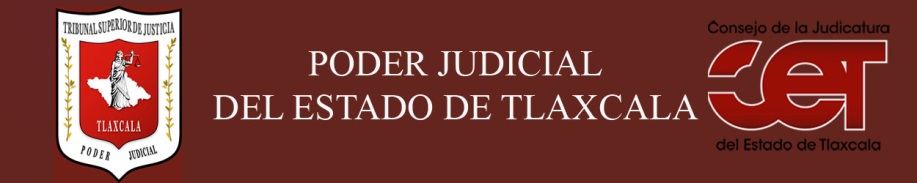 Formato público de Curriculum VitaeI.- DATOS GENERALES:I.- DATOS GENERALES:Nombre:CRISTINA QUINTERO MARTELLCargo en el Poder Judicial: DIRECTORA DEL CENTRO ESTATAL  DE JUSTICIA ALTERNATIVA Área de Adscripción: CENTRO ESTATAL DE JUSTICIA ALTERNATIVAFecha de Nacimiento: (cuando se requiera para ejercer el cargo) 05-ENERO-1960II.- PREPARACIÓN ACADÉMICA: II.- PREPARACIÓN ACADÉMICA: Último grado de estudios:LICENCIATURA EN DERECHOInstitución:UNIVERSIDAD AUTONOMA DE TLAXCALAPeriodo:1980-1985Documento: TITULO PROFESIONALTítulo Profesional: 07-05-1991Cédula: 1789955Estudios Profesionales:Institución: Periodo: Documento: Cédula: III.- EXPERIENCIA LABORAL: a)  tres últimos empleosIII.- EXPERIENCIA LABORAL: a)  tres últimos empleosIII.- EXPERIENCIA LABORAL: a)  tres últimos empleos1Periodo (día/mes/año) a (día/mes/año):17-SEPTIEMBRE DE 2018 A LA FECHANombre de la Empresa:Nombre de la Empresa:PODER JUDICIAL DEL ESTADO DE TLAXCALACargo o puesto desempeñado:Cargo o puesto desempeñado:DIRECTORA DE CENTRO ESTATAL DE JUSTICIA ALTERNATIVACampo de Experiencia:  Campo de Experiencia:  ADMINISTRATIVO2Periodo (día/mes/año) a (día/mes/año):02-JULIO A 17 DE SEPTIEMBRE- 2018Nombre de la Empresa:Nombre de la Empresa:PODER JUDICIAL DEL ESTADO DE TLAXCALACargo o puesto desempeñado:Cargo o puesto desempeñado:SUBDIRECTORA DE CENTRO ESTATAL DE JUSTICIA ALTERNATIVACampo de Experiencia:  Campo de Experiencia:  ADMINISTRATIVO3Periodo (día/mes/año) a (día/mes/año):27- MAYO  2017 A 2-JULIO- 2018Nombre de la Empresa:Nombre de la Empresa:PODER JUDICIAL DEL ESTADO DE TLAXCALACargo o puesto desempeñado:Cargo o puesto desempeñado:SECRETARIA PROYECTISTA ADSCRITA AL CENTRO REGIONAL DE JUSTICIA ALTERNATIVA DEL DISTRITO JUDICIAL DE OCAMPOCampo de Experiencia:  Campo de Experiencia:  JURISDICCIONALIV.- EXPERIENCIA LABORAL: b)Últimos cargos en el Poder Judicial:IV.- EXPERIENCIA LABORAL: b)Últimos cargos en el Poder Judicial:IV.- EXPERIENCIA LABORAL: b)Últimos cargos en el Poder Judicial:Área de adscripciónPeriodo 1CENTRO REGIONAL DE JUSTICIA ALTERNATIVA DEL DISTRITO JUDICIAL DE OCAMPO27 DE MAYO 2017 A 2 JULIO 20182CENTRO ESTATAL DE JUSTICIA ALTERNATIVA DEL PODER JUDICIAL DE TLAXCALA02 DE JULIO A 17 DE SEPTIEMBRE DE 20183CENTRO ESTATAL DE JUSTICIA ALTERNATIVA DEL PODER JUDICIAL DE TLAXCALA17 DE SEPTIEMBRE 20178 A LA FECHA.V.- INFORMACION COMPLEMENTARIA:Últimos cursos y/o conferencias y/o capacitaciones y/o diplomados, etc. (de al menos cinco cursos)V.- INFORMACION COMPLEMENTARIA:Últimos cursos y/o conferencias y/o capacitaciones y/o diplomados, etc. (de al menos cinco cursos)V.- INFORMACION COMPLEMENTARIA:Últimos cursos y/o conferencias y/o capacitaciones y/o diplomados, etc. (de al menos cinco cursos)V.- INFORMACION COMPLEMENTARIA:Últimos cursos y/o conferencias y/o capacitaciones y/o diplomados, etc. (de al menos cinco cursos)Nombre del PonenteInstitución que impartióFecha o periodo1CAPACITACION PARA FACILITADORES PUBLICOS EN MECANISMOS ALTERNATIVOS DE SOLUCION DE CONTROVERSIAS.DIRECCION DEL CENTRO ESTATAL DE JUSTICIA ALTERNATIVA DEL PODER JUDICIAL DEL ESTADO DE TLAXCALA.DURACION 180 HORAS  TEORICO-PRACTICO DE FEBRERO A MARZO DE 2017.2CURSO PARA CERTIFICACION COMO FACILITADORA PÚBLICA EN MECANISMOS ALTERNATIVOS DE SOLUCION DE CONTROVERSIAS EN LAS MATERIAS CIVIL, MERCANTIL, FAMILIAR, ESCOLAR Y VECINAL O COMUNITARIA DEL CENTRO ESTATAL DE JUSTICIA ALTERNATIVA.TRIBUNAL SUPERIOR DE JUSTICIA Y LA DIRECCION DEL CENTRO ESTATAL DE JUSTICIA ALTERNATIVA DEL PODER JUDICIAL DEL ESTADO DE TLAXCALADUARACION 180  HORAS FEBRERO A ABRIL DEL  2017.3XVII DEL CONGRESO NACIONAL DE MEDIACIONINSTITUTO DE ESTUDIOS JUDICIALES DEL PODER JUDICIAL DEL ESTADO DE PUEBLA E INSTITUTO DE MEDIACION DE MEXICO.DURACION 30 HORAS DEL 20 AL 23 DE SEPTIEMBRE DE 2017.4CURSO PARA FORMADORES DE FACILITADORES PUBLICOS EN TORNO AL USO DELOS TIC”S”DR. ALBERTO ELISAVETSKY, DIRECTOR DEL OBSERVATORIO DEL CONFLICTO SOCIAL DE LA UNIVERSIDAD NACIONAL DE TRES DE FEBRERO, ARGENTINALOS DIAS 6 Y 7 DE SEPTIEMBRE DE 2018.55ta REUNION DE LA RED NACIONAL DE MECANISMOS ALTERNATIVOS DE SOLUCION DE CONTROVERSIAS.PODER JUDICIAL DE TLAXCALALOS DIAS 27 Y 28 DE SEPTIEMBRE DE 2018VI.- Sanciones Administrativas Definitivas (dos ejercicios anteriores a la fecha):VI.- Sanciones Administrativas Definitivas (dos ejercicios anteriores a la fecha):VI.- Sanciones Administrativas Definitivas (dos ejercicios anteriores a la fecha):VI.- Sanciones Administrativas Definitivas (dos ejercicios anteriores a la fecha):SiNoEjercicioNota: Las sanciones definitivas se encuentran especificadas en la fracción  XVIII del artículo 63 de la Ley de Transparencia y Acceso a la Información Pública del Estado, publicadas en el sitio web oficial del Poder Judicial, en la sección de Transparencia.XVII.- Fecha de actualización de la información proporcionada:VII.- Fecha de actualización de la información proporcionada:Santa Anita Huiloac, Apizaco, Tlaxcala,  a 3 de octubre de 2018.Santa Anita Huiloac, Apizaco, Tlaxcala,  a 3 de octubre de 2018.